Να λυθούν οι εξισώσεις: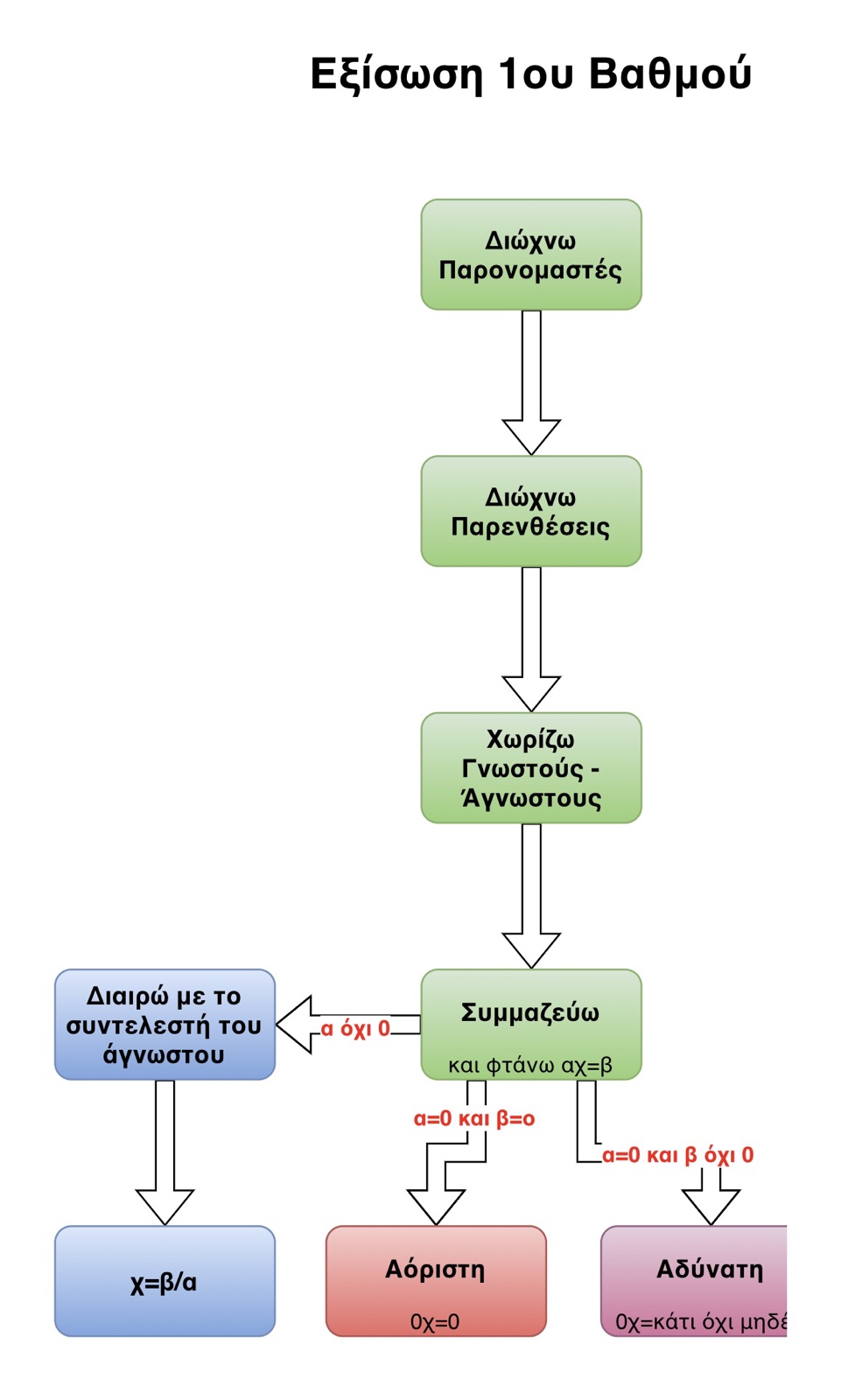   4 . χ + 3 = 3 . χ – 3   3 . ( 3 . χ – 4 ) = 2 . ( 3 . χ + 2 )   + 4 =  - 3   + 2 =  – 3   + 2 =  - 3Καλή ΕπιτυχίαΓια το σπίτι:  4 . χ + 3 = 3 . χ – 3   3 . ( 3 . χ – 4 ) = 2 . ( 3 . χ + 2 )   + 4 =  - 3   + 2 =  - 3   + 2 =  - 3ΤΕΣΤ ΑΛΓΕΒΡΑΣ Α’ ΤΕΤΡΑΜΗΝΟΥ                                                      ΕΞΙΣΩΣΕΙΣ 2Καθηγητής: Καραφέρης ΙωάννηςΤΕΣΤ ΑΛΓΕΒΡΑΣ Α’ ΤΕΤΡΑΜΗΝΟΥ                                                      ΕΞΙΣΩΣΕΙΣ 2Καθηγητής: Καραφέρης ΙωάννηςΤΕΣΤ ΑΛΓΕΒΡΑΣ Α’ ΤΕΤΡΑΜΗΝΟΥ                                                      ΕΞΙΣΩΣΕΙΣ 2Καθηγητής: Καραφέρης ΙωάννηςΒαθμός ............................................Βαθμολογητής…………………………………Ονοματεπώνυμο ...............................................................Βαθμός ............................................Βαθμολογητής…………………………………Β’ Γυμνασίου  ΟΜΑΔΑ Α’Ημερομηνία ......................................................................